Chers parents,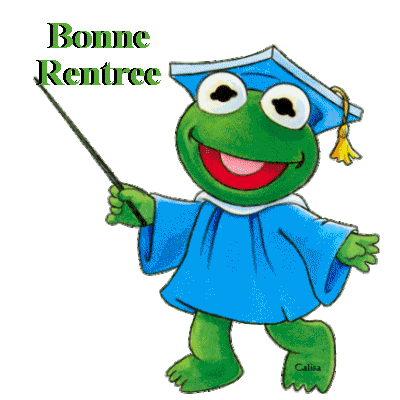 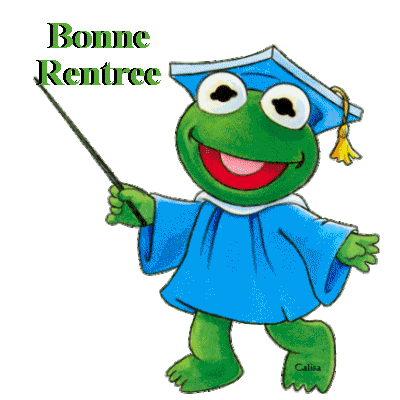 Bienvenue en 1ière maternelle.Voici la liste de matériels dont votre enfant aura besoin pour cette nouvelle année scolaire.Pouvez-vous apporter le tout dans un grand sac réutilisable marqué au nom de votre enfant. Celui-ci servira à rendre les affaires de sieste et travaux tout au long de l’année.2 boîtes de mouchoirs en papier.2 paquets de lingettes.Une paire de sandales de gymnastique (Inscrire le nom de votre enfant sur les 2 sandales)2 paquets de biscuits par mois pour la collation collective.Un petit sac à dos pouvant contenir une farde A5. PAS DE CARTABLE à ROULETTES ni de cartable que votre enfant ne sait pas ouvrir seul. Les sacs à dos à tirette sont les plus faciles.Un sac contenant des vêtements de rechange marqué au nom de votre enfant. (min 3 slips/culottes, 2 pantalons, 2 t-shirts, 3 paires de chaussettes)Pour la sieste :Une couverture, un petit oreiller et un doudou pouvant rester à l’école. (De préférence)Des langes à velcro si nécessaire pour la sieste. ECRIRE LE NOM DE VOTRE ENFANT SUR CHAQUE LANGE (pas de lange culotte)Question pratique :Afin de faciliter l’autonomie de votre enfant, pouvez-vous penser aux chaussures à « scratch » (pas de lacets svp)Merci de bien marquer le tout au nom de votre enfant afin d’éviter les pertes inutiles.Je vous souhaite d’excellentes vacances en attendant de vous retrouver en septembre.                                                                                      Madame Laurence